Όχι σε παλιά και νέα μνημόνια -  Μαζικός αγώνας διαρκείαςενάντια στην αντιλαϊκή αντιεκπαιδευτική πολιτική κυβέρνησης – ΕΕ – ΔΝΤγια τις ανάγκες και τα δικαιώματά μαςγια την ανατροπή του μνημονιακού καθεστώτος κυβέρνησης – ΕΕ – ΔΝΤ και κάθε επίδοξου πολιτικού διαχειριστή αυτής της πολιτικήςΗ κυβέρνηση ΣΥΡΙΖΑ – ΑΝΕΛ, συνεχίζοντας το μνημονιακό της κατήφορο και τη λεηλασία των κοινωνικών δικαιωμάτων, ψήφισε ένα ακόμα μνημόνιο που προβλέπει μειώσεις των συντάξεων κατά 1,8 δις, μειώσεις των μισθών των πιο χαμηλόμισθων εργαζόμενων μέσα από τη πρωτοφανή μείωση του αφορολόγητου, ελαστικοποίηση των εργασιακών σχέσεων, χτύπημα των συνδικαλιστικών δικαιωμάτων, ξεπούλημα του δημόσιου πλούτου, περικοπές στα επιδόματα τέκνων/φτώχειας/θέρμανσης, νέα αξιολόγηση και κινητικότητα στο Δημόσιο. Ειδικά για την εκπαίδευση, το νέο μνημόνιο ορίζει ότι σχεδιάζεται αύξηση του ωραρίου, αύξηση των μαθητών ανά τμήμα και αξιολόγηση. Το νέο 4ο μνημόνιο, τα αντιλαϊκά μέτρα και ο λογαριασμός των 3,6 δις που προβλέπει η συμφωνία κυβέρνησης – ΕΕ – ΔΝΤ, η επιταγή των θεσμών να πληρώσει ο λαός 14,8 δις ευρώ το 2017 για τόκους και χρεολύσια συνεχίζει το έργο των μνημονιακών αντιλαϊκών αντιεκπαιδευτικών πολιτικών όλων των κυβερνήσεων των τελευταίων χρόνων, αφήνοντας ακόμα πιο βαθιές χαρακιές στο ήδη πληγωμένο σώμα των εργαζόμενων και των ανέργων. Την ίδια στιγμή, είναι τουλάχιστον εξοργιστική η στάση της μνημονιακής αντιπολίτευσης και ολόκληρου του πολιτικού κατεστημένου να μοιράζουν ξανά ψεύτικες υποσχέσεις για «έξοδο από τα μνημόνια» ενώ είναι εκείνοι που βύθισαν τη χώρα στη μνημονιακή κόλαση όλα τα προηγούμενα χρόνια.Μόνο οι επιχειρηματικοί όμιλοι πανηγυρίζουν για το κλείσιμο της συμφωνίας!Αυτή είναι η ανάπτυξή τους, που περήφανα προβάλλουν κυβέρνηση και αξιωματική αντιπολίτευση! Μια ανάπτυξη που φέρνει όλο και περισσότερες απώλειες για τους εργαζόμενους, που δεν χωρά τις σύγχρονες ανάγκες τους, που "προσφέρει" μερικά ψίχουλα για την "ακραία φτώχεια", όπως την ονομάζουν, και αυτά υπό αίρεση».Κανένας εργαζόμενος δεν πρέπει να αποδεχτεί αυτή την κατάσταση. Οι εργαζόμενοι, οι άνεργοι, η νεολαία, πρέπει άμεσα να οργανώσουν την αντίστασή τους στη νέα μνημονιακή λαίλαπα. Σε αυτή την κατεύθυνση, ρήξης και σύγκρουσης με την κυβέρνηση, την ΕΕ και το ΔΝΤ, ανατροπής του μνημονιακού καθεστώτος και κάθε επίδοξου πολιτικό διαχειριστή της ίδιας πολιτικής, η μόνη ελπίδα βρίσκεται στην αφύπνιση του λαϊκού κινήματος, στην άνθιση των λαϊκών αγώνων, στη συγκρότηση ενός ευρύτατου κοινωνικού πολιτικού μετώπου. Εμείς οι εργαζόμενοι δεν χρωστάμε τίποτα και δεν πληρώνουμε τίποτα. Να πληρώσει η οικονομική ολιγαρχία που προκάλεσε την κρίση και οι πολιτικοί της εκπρόσωποι.  Είμαστε αντίθετοι στις πολιτικές  που επιβάλλουν με αφορμή το χρέος οι κυβερνήσεις, οι δανειστές και η τρόικα με την επιβολή ενός «αέναου» Μνημονίου που οδηγεί στη διαχρονική μείωση μισθών και συντάξεων, στη φτώχεια, την ανεργία, την κατάρρευση και πλήρη εμπορευματοποίηση των δημόσιων κοινωνικών αγαθών της παιδείας και της υγείας, στην πώληση της δημόσιας περιουσίας, στην πρόκληση εν τέλει μιας τεράστιας κοινωνικής καταστροφής. Παλεύουμε για την ανατροπή των μνημονίων και της δανειακής σύμβασης. Όχι σε νέα μνημόνια και αντιλαϊκές συμφωνίες – άμεση παλλαϊκή κινητοποίηση σε περίπτωση προώθησης κάθε νέου αντιλαϊκού μέτρου. Προβάλλουμε τα αιτήματα για παύση πληρωμών του χρέους και διαγραφή του χρέους, ρήξη με  τρόικα – Δ.Ν.Τ. – Ε.Ε., γενναία φορολόγηση του κεφαλαίου, των τραπεζών και της εκκλησιαστικής περιουσίας, εθνικοποίηση των τραπεζών και  των κοινωφελών οργανισμών, κρατική φαρμακοβιομηχανία, μείωση των στρατιωτικών δαπανών, έλεγχο των τιμών των προϊόντων λαϊκής κατανάλωσης και των φαρμάκων.Σε αυτή την κατεύθυνση της μετωπικής αγωνιστικής δράσης και επιχειρώντας να συμβάλλουμε στον αγωνιστικό προσανατολισμό του εκπαιδευτικού κινήματος, θεωρούμε ότι απαιτείται η άμεση ανάταξη της δημόσιας εκπαίδευσης αλλά και ο σχεδιασμός ενός ριζικά διαφορετικού προσανατολισμού της. Ένα τέτοιο πλαίσιο, έρχεται εκ των πραγμάτων σε κάθετη αντιπαράθεση με το αντιεκπαιδευτικό μνημονιακό πλαίσιο. Επιβεβαιώνουμε με τη σημερινή μας απόφαση τη διεκδίκηση των αιτημάτων των τελευταίων ΓΣ και των αποφάσεων για το σχολείο. Σημειώνουμε ενδεικτικά για τα οικονομικά και ασφαλιστικά: Αυξήσεις στους μισθούς και τις συντάξεις, υπεράσπιση των ασφαλιστικών κατακτήσεων με κατάργηση των αντιασφαλιστικών νόμων.  Να ζούμε με αξιοπρέπεια εμείς και οι οικογένειές μας από το μισθό μας. Αποκατάσταση των απωλειών της τελευταίας 6ετίας. Επαναφορά του μισθού των νεοδιόριστων και των χαμηλότερων βαθμών στα επίπεδα του 2009. Επαναφορά του 13ου-14ου μισθού. Ενιαία συλλογική σύμβαση. Γνήσιες συλλογικές συμβάσεις εργασίας εφ’ όλης της ύλης. Κατάργηση του νόμου για το μισθολόγιο/βαθμολόγιο. Άμεσο ξεπάγωμα των μισθολογικών κλιμακίων (ακώλυτη μισθολογική και βαθμολογική εξέλιξη).Επιβεβαιώνουμε την απόφαση της Γενικής μας Συνέλευσηςγια το σχολείο που βιώνουμε – το σχολείο που οραματιζόμαστε.Διεκδικούμε ενιαίο παιδαγωγικό/μορφωτικό σχέδιο για ένα σχολείο ζωντανό και δημιουργικό, σχολείο της μορφωτικής ισότητας και της κριτικής σκέψης.  Αγωνιζόμαστε για ενιαίο δημόσιο δωρεάν δεκατετράχρονο εκπαιδευτικό σχεδιασμό με δίχρονη υποχρεωτική προσχολική αγωγή και εκπαίδευση και ενιαίο δημόσιο δωρεάν υποχρεωτικό δωδεκάχρονο σχολείο, για το σχολείο των όλων, των ίσων και των διαφορετικών. Με στόχο τη βαθιά και ολοκληρωμένη γνώση, την καλλιέργεια της κριτικής σκέψης κόντρα στις δεξιότητες και τον κατακερματισμό της γνώσης. Με δυνατότητα επικοινωνίας και αλληλεπίδρασης, συνεργατικής διδασκαλίας και συνδιδασκαλίας, με αντισταθμιστική εκπαίδευση (ενισχυτική διδασκαλία, Τάξεις υποδοχής, Τμήματα Ένταξης, παράλληλη στήριξη). Με τη λειτουργία δημιουργικών δραστηριοτήτων (χορωδία, αθλητική, εικαστική, θεατρική ομάδα, εργαστήριο πληροφορικής κ.ά.) ώστε να καλύπτονται ολόπλευρα οι ανάγκες των μαθητών.Σ’ αυτό το σχολείο, έχουν θέση και οι δάσκαλοι και όλες οι υπάρχουσες σήμερα ειδικότητες, ενταγμένοι σε ένα ενιαίο μορφωτικό σχέδιο που θα υπηρετεί το παιδί και την αγωγή του. Με σταθερή και μόνιμη εργασία και σταθερή παιδαγωγική σχέση στο σχολείο τους και όχι εργασιακά εξαθλιωμένοι και περιπλανώμενοι. Σε αυτά τα πλαίσια προτείνουμε την ένταξη όλων των αντικειμένων σε ένα ενιαίο μορφωτικό σχέδιο, την ενιαία διδασκαλία τους. Με την αυτοτελή διδασκαλία, την εργαστηριακή διδασκαλία τους αλλά και τη συνδιδασκαλία τους από το/τη δάσκαλο/α και τον/την εκπαιδευτικό της ειδικότητας και το συνυπολογισμό της ώρας και για τους δύο. Με τη λειτουργία δημιουργικών δραστηριοτήτων (χορωδία, αθλητική, εικαστική, θεατρική ομάδα, εργαστήριο πληροφορικής κ.ά.) ώστε να καλύπτονται ολόπλευρα οι ανάγκες των μαθητών. Πρόταση που απαντά ολοκληρωμένα στις μορφωτικές ανάγκες των παιδιών και ταυτόχρονα καλύπτει εργασιακά τους εκπαιδευτικούς. Σε αυτό το σχολείο, σε κάθε τμήμα αντιστοιχεί ένας/μία υπεύθυνος δάσκαλος/α και σε κάθε τμήμα του ολοήμερου επίσης το ίδιο.  Σε αυτό το σχολείο εξασφαλίζονται χιλιάδες επιπλέον οργανικές θέσεις για κάθε υπάρχουσα ειδικότητα. Σε αυτή την περίπτωση, οι μαζικοί διορισμοί είναι προϋπόθεση και όλοι οι εκπαιδευτικοί που εργάζονται σήμερα στο σχολείο, όλων των κλάδων/ειδικοτήτων, μόνιμοι και αναπληρωτές είναι απαραίτητοι, όπως επίσης και αρκετές χιλιάδες αδιορίστων ακόμα. Αν μάλιστα συνυπολογίσουμε την απαίτηση για ενισχυτική διδασκαλία, τμήματα υποδοχής κλπ. τότε οι ανάγκες για εκπαιδευτικό προσωπικό είναι ακόμα μεγαλύτερες. Αυτή η θέση έρχεται σε κάθετη αντίθεση με το μνημονιακό σχολείο σε όλες τις μορφές του.Αποκατάσταση της ενότητας του εκπαιδευτικού κινήματος.  Tώρα προέχει η ενότητα όλων των εκπαιδευτικών, όλων ανεξαιρέτως των κλάδων απέναντι στην αντιεκπαιδευτική πολιτική, ακριβώς γιατί προέχει η διασφάλιση της εργασίας των συναδέλφων και ο χαρακτήρας του σχολείου. Η πολυδιάσπαση και η διαίρεση ευνοεί το υπουργείο και την κυβέρνηση. Σε αντίθεση με τη λογική του ανταγωνισμού και της διάσπασης, δεν μπαίνουμε σε λογικές διαχείρισης της υπουργικής απόφασης και του εργασιακού και εκπαιδευτικού χάους που προκαλεί. Όλοι μαζί, δάσκαλοι, γυμναστές, μουσικοί, ξένων γλωσσών, πληροφορικάριοι, εικαστικοί, θεατρολόγοι, διαφυλάσσουμε την ενότητά μας και απορρίπτουμε συντεχνιακές λογικές σε βάρος κλάδων από όπου και αν προέρχονται. Υπερασπιζόμαστε την ενότητα των εκπαιδευτικών και των εργασιακών/επαγγελματικών τους δικαιωμάτων. Υπερασπιζόμαστε τα επαγγελματικά δικαιώματα που απορρέουν από το βασικό πτυχίο. Ο Σύλλογός μας εκπροσωπεί τα εργασιακά και επαγγελματικά δικαιώματα όλων ανεξαιρέτως των συναδέλφων – μελών του και τάσσεται σταθερά ενάντια σε κάθε επιμέρους συντεχνιακή διεκδίκηση που στρέφεται ενάντια σε άλλους κλάδους εκπαιδευτικών της πρωτοβάθμιας.Διεκδικητικό πλαίσιοΑ.  Ενιαίο δημόσιο δωρεάν δεκατετράχρονο εκπαιδευτικό σχεδιασμό με δίχρονη υποχρεωτική προσχολική αγωγή και εκπαίδευση και ενιαίο δημόσιο δωρεάν υποχρεωτικό δωδεκάχρονο σχολείο, για το σχολείο των όλων, των ίσων και των διαφορετικών.Άμεση απόσυρση των Υπουργικών αποφάσεων και όλων των εγκυκλίων και τροπολογιών για το δημοτικό σχολείο, το νηπιαγωγείο, την ειδική αγωγή, την κατάργηση της ενισχυτικής διδασκαλίας. Απόσυρση του Π. Δ. 79/2017 Λέμε όχι στο μνημονιακό σχολείο είτε με την παλιά είτε με τη νέα του μορφή. Όχι στο φθηνό και ευέλικτο σχολείο της αγοράς, του κατακερματισμού της γνώσης και των αντικειμένων, των ταξικών φραγμών.Μείωση της αναλογίας των μαθητών ανά τμήμα. Καμιά συγχώνευση – κατάργηση τμήματος δημοτικού και νηπιαγωγείου. Κανένα τμήμα χωρίς το δάσκαλό του – όχι στην κατάργηση του δάσκαλου τάξης.Υπερασπιζόμαστε τα επαγγελματικά δικαιώματα που απορρέουν από το βασικό πτυχίο. Υπερασπιζόμαστε την ενότητα των εκπαιδευτικών και των εργασιακών τους δικαιωμάτων.Καμιά μείωση οργανικών θέσεων – οργανικές τοποθετήσεις για όλους τους εκπαιδευτικούς. Καμιά υποχρεωτική μετακίνηση εκπαιδευτικού εκτός Διεύθυνσης.Ετήσια ΠΕΡΙΟΔΙΚΗ επιμόρφωση όλων των εκπαιδευτικών με απαλλαγή από τα διδακτικά καθήκοντα. Επαναλειτουργία της μετεκπαίδευσης. Β.  ΔΙΧΡΟΝΗ ΔΗΜΟΣΙΑ ΔΩΡΕΑΝ ΥΠΟΧΡΕΩΤΙΚΗ ΠΡΟΣΧΟΛΙΚΗ ΑΓΩΓΗ ΚΑΙ ΕΚΠΑΙΔΕΥΣΗ ΕΝΤΑΓΜΕΝΗ ΣΤΗ ΔΕΚΑΤΕΤΡΑΧΡΟΝΗ ΔΗΜΟΣΙΑ ΔΩΡΕΑΝ ΕΚΠΑΙΔΕΥΣΗΑΝΤΙΣΤΑΘΜΙΣΤΙΚΟ  ΟΛΟΗΜΕΡΟ ΝΗΠΙΑΓΩΓΕΙΟ ΜΕ ΣΥΝΕΧΕΣ ΚΑΙ ΕΝΙΑΙΟ ΠΡΟΓΡΑΜΜΑ ΧΩΡΙΣ ΑΠΟΚΛΕΙΣΜΟΥΣ ΚΑΙ ΔΙΑΚΡΙΣΕΙΣΌλα τα παιδιά, προνήπια-νήπια, 4-6 ετών, στο δημόσιο δωρεάν νηπιαγωγείο. Άμεση εξασφάλιση των απαραίτητων προϋποθέσεων, με μαζικούς διορισμούς νηπιαγωγών και ανάπτυξη της κτιριακής υποδομής. Έκτακτη χρηματοδότηση των νηπιαγωγείων ώστε όλο το παιδαγωγικό υλικό να παρέχεται δωρεάν. 15 νήπια στο τμήμα.Όχι στην ενοποίηση σπουδών βρεφονηπιοκόμων και Νηπιαγωγών – ΤΑ ΝΗΠΙΑΓΩΓΕΙΑ ΑΠΟΚΛΕΙΣΤΙΚΑ ΣΤΟ ΥΠ.Π.Ε.Θ. (ούτε σκέψη για πέρασμα των Νηπιαγωγείων στους Δήμους).Γ. Μαζικοί , μόνιμοι διορισμοί για την κάλυψη όλων των αναγκών. Με βάση την προϋπηρεσία και την ημερομηνία λήψης πτυχίου. Πλήρη εργασιακά, εκπαιδευτικά και ασφαλιστικά δικαιώματα στους αναπληρωτές.Καμιά απόλυση – κανένας αναπληρωτής χωρίς δουλειά. Διορισμός όλων των αναπληρωτών. Πρόσληψη σε μία φάση, πριν την έναρξη των μαθημάτων, όλων των αναπληρωτών που εργάστηκαν τη φετινή και περσινή σχολική χρονιά, όλων των αναπληρωτών που έχει ανάγκη η εκπαίδευση (δάσκαλοι, δάσκαλοι ειδικής αγωγής, νηπιαγωγοί, αγγλικών, γαλλικών, γερμανικών, φυσικής αγωγής, μουσικής, εικαστικών, θεατρικής αγωγής, πληροφορικής).Δημιουργία οργανικών θέσεων για όλες τις υπάρχουσες ειδικότητες εκπαιδευτικών. Πρόσληψη – τοποθέτηση εκπαιδευτικών των υπαρχουσών ειδικοτήτων σε όλα τα σχολεία. Εξασφάλιση πιστώσεων τώρα για προσλήψεις. Κατάργηση του ν. 3848/2010 του «νέου σχολείου» της Διαμαντοπούλου, του διαγωνισμού του ΑΣΕΠ και του ν. 4186/2013, του Αρβανιτόπουλου. Όχι στην ελαστική εργασία.Υπολογισμός του ωραρίου των νηπιαγωγών σε 45λεπτη βάση και όχι ωριαία. Άμεση διόρθωση της μεγάλης αδικίας και παγκόσμιας πρωτοτυπίας.Δ. Όχι στην αξιολόγηση – αυτοαξιολόγηση. Να καταργηθεί όλο το αυταρχικό – αντιδραστικό θεσμικό πλαίσιο της αξιολόγησης, εσωτερικής, εξωτερικής, σχολείων και εκπαιδευτικών.  Κατάργηση της ΑΔΙΠΠΔΕ. Ακώλυτη μισθολογική και βαθμολογική προαγωγή για όλους τους εργαζομένους. Παιδαγωγική ελευθερία και δημοκρατία στο σχολείο. Σύλλογος Διδασκόντων με αναβαθμισμένο διοικητικό και παιδαγωγικό ρόλο και θεσμοθετημένη πρωταγωνιστική θέση στη διαδικασία προγραμματισμού, σχεδιασμού, απολογισμού του εκπαιδευτικού έργου. Με συχνές, τακτικές συνεδριάσεις όπου συλλογικά συζητούνται και αντιμετωπίζονται όλα τα παιδαγωγικά ζητήματα. Ο Σύλλογος Διδασκόντων να αποκτήσει θεσμικά αναβαθμισμένο ρόλο σε ζητήματα λειτουργίας της σχολικής μονάδας και σε παιδαγωγικά ζητήματα.Δημοκρατική λειτουργία της σχολικής μονάδας με ανώτερα και μόνα αποφασιστικά όργανα τον Σύλλογο Διδασκόντων και το Σχολικό Συμβούλιο. Με διευθυντή/συντονιστή, αιρετό και ανακλητό συνάδελφο αποκλειστικά από το Σύλλογο διδασκόντων που θα έχει διδακτικά καθήκοντα και τις ίδιες μισθολογικές απολαβές με όλους τους υπόλοιπους εκπαιδευτικούς και ανώτατο όριο θητείας. Λειτουργία γραμματειακής υποστήριξης σε όλα τα δημοτικά σχολεία και νηπιαγωγεία. Διαφωνούμε πλήρως με την επαναφορά του συστήματος επιλογής διευθυντών μέσω συνέντευξης και την προσθήκη της αξιολόγησής τους από το Σύλλογο Διδασκόντων.Διάλογος ΔΟΕ – ΟΛΜΕ για το ζήτημα της διοίκησης των σχολείων ώστε να σταματήσει το όργιο της ημετεροκρατίας.Ε. Δημόσια δωρεάν, ειδική αγωγή και εκπαίδευση για όλα τα παιδιά. Μόνιμη και σταθερή εργασία για όλους με πλήρη εργασιακά, ασφαλιστικά, συνταξιοδοτικά δικαιώματα. Ενίσχυση της ειδικής αγωγής ώστε να αγκαλιάζει αποτελεσματικά το σύνολο των μαθητών που τη χρειάζονται.Μόνιμοι μαζικοί διορισμοί στην ειδική αγωγή με βάση το χρόνο λήψης του πτυχίου και την προϋπηρεσία. Κανένα προσοντολόγιο. Κατάργηση όλων των νόμων που εμπορευματοποιούν την ειδική αγωγή και κατηγοριοποιούν τους εκπαιδευτικούς.Κατάργηση της τροπολογίας για τα τμήματα ένταξης- ενίσχυση της παράλληλης στήριξης και των τμημάτων ένταξης, δημιουργία νέου τμήματος μετά τα 12 παιδιά. Ίδρυση ΤΕ σε κάθε σχολείο (νηπιαγωγείο-δημοτικό) με απαραίτητο εξοπλισμό και εποπτικό υλικό. Στελέχωση των ειδικών σχολείων και των τμημάτων ένταξης με το απαραίτητο προσωπικό. Κατάργηση του αρ. 48 του Ν. 4415/16 που επιτρέπει την ελεύθερη μετακίνηση εκπαιδευτικών από τη γενική στην ειδική εκπαίδευση και την υποστήριξη κάθε μαθητή που χρειάζεται παράλληλη στήριξη μέχρι και από 4 διαφορετικούς εκπαιδευτικούς. Παροχή παράλληλης στήριξης από ΕΝΑΝ εκπαιδευτικό ειδικής αγωγής, για ΚΑΘΕ ΜΑΘΗΤΗ που την έχει ανάγκη. Κατοχύρωση παιδαγωγικής εκπαιδευτικής κατεύθυνσης των ΚΕΔΔΥ, άμεση στελέχωσή τους, με μικρότερες περιοχές ευθύνης και λιγότερες διοικητικές αρμοδιότητες.Στ. Κανένα προσφυγόπουλο-μεταναστόπουλο έξω από το δημόσιο σχολείο. Ειδικά μέτρα για τη μόρφωση των παιδιών προσφύγων – μεταναστών, μέσα στα σχολεία.  Ένταξη όλων των παιδιών στο σχολείο με την δημιουργία όλων των απαραίτητων υποδομών και την πραγματοποίηση όλων των αναγκαίων μόνιμων διορισμών. Αγωνιζόμαστε ενάντια στον πόλεμο, τις ιμπεριαλιστικές επεμβάσεις και τη συμμετοχή της χώρας μας. Αγκαλιάζουμε τα θύματα των ιμπεριαλιστικών πολεμικών εκστρατειών.Ζ. Χορήγηση του κρατικού πιστοποιητικού γλωσσομάθειας με το τέλος κάθε βαθμίδας εκπαίδευσης (Α1 – Α2 στο Δημοτικό, Β1 – Β2 στο Γυμνάσιο, Γ1 στο Λύκειο) ή άμεσα με την αποφοίτηση από τη Γ΄ Λυκείου σε όλους τους μαθητές χωρίς εξετάσεις με βάση το βαθμό μαθήματος.ΠΡΟΓΡΑΜΜΑ  ΔΡΑΣΗΣΜπλοκάρισμα οποιασδήποτε προσπάθειας υποχρεωτικών μετακινήσεων, συμπτύξεων τμημάτων, συγχωνεύσεων, με συγκεντρώσεις και καταλήψεις σε Διεύθυνση και Περιφέρεια. Απεργία – Αποχή από κάθε διαδικασία αξιολόγησης/αυτοαξιολόγησης.Άμεση προκήρυξη απεργιακών κινητοποιήσεων σε κάθε περίπτωση ανακοίνωσης και προσπάθειας εφαρμογής των μνημονιακών αντιεκπαιδευτικών μέτρων (αύξηση ωραρίου, αύξηση μαθητών ανά τμήμα κλπ.)Συμβολή σε πανεργατικό αγωνιστικό – απεργιακό συντονισμό για την ανατροπή των αντεργατικών, αντιλαϊκών πολιτικών μέσω της συμμετοχής μας στο συντονισμό Συλλόγων Εκπ/κών Π. Ε. & Ε.Λ.Μ. Ε. της Αττικής. 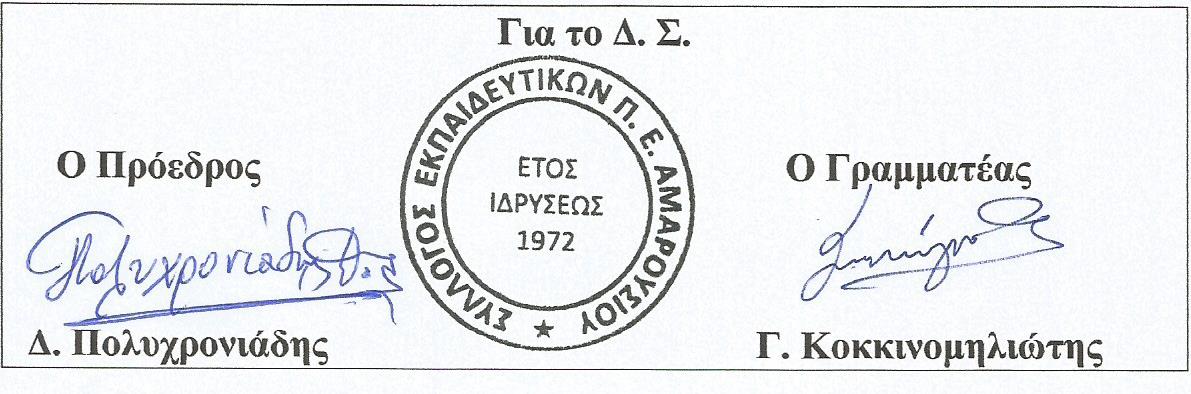 